MEĐUNARODNA EKO ŠKOLA 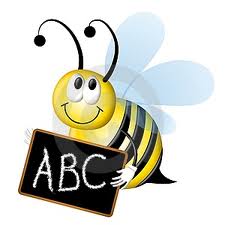 Dječji vrtić PčelicaBraće Radića 13a, 43240 Čazma, Hrvatskadjecji.vrtic.pcelica@bj.t-com.hr, 043/771-419, 099/2771-419KLASA: 602-02/20-02/01UR. BROJ: 2110-06/05-20/04Čazma, 05. svibnja 2020.Dragi roditelji, Bliži nam se 11. svibnja 2020. i djelomični povratak djece u vrtić. Suočeni s pojavom novog, nimalo bezopasnog virusa COVID-19 koji se vrlo lako prenosi kapljičnim putem želimo vas upoznati s uvjetima koji moraju biti zadovoljeni kako bi Vaše dijete moglo u ovom razdoblju pohađati vrtić. Važno je da se sljedećih uputa svi pridržavamo kako bi spriječili daljnje širenje virusa te kako bi se što prije sve vratilo u normalu.#OSTANI DOMA je i dalje na snazi za sve one koji imaju mogućnost to osigurati svojoj djeci. Također, djeca s kroničnim bolestima ili ona koja su u doticaju s kroničnim bolesnicima neće u ovom trenutku moći polaziti vrtić. Prednost će imati ona djeca čija oba roditelja rade i nemaju dodatnu mogućnost zbrinjavanja. U skupini može boraviti maksimalno devetero djece i jedan odgojitelj (10 osoba). Nakon formiranja skupine djece, 14 dana od početka primjene ovih uputa uključujući neradne dane, ne primaju se nova djeca u skupinu.Molimo sve one koji nemaju potrebu voditi dijete neka ne dovode kako ne bi zauzeli mjesto djeci koja imaju stvarnu potrebu za vrtićem. Roditelji koji su se izjasnili da će njihova djeca dolaziti u dječji vrtić moraju potpisati izjavu (koju će dobiti na mail nakon što nam dostave ispunjeni upitnik za roditelje) i pridržavati se sljedećih epidemioloških mjera:DOVOĐENJE I ODVOĐENJEPrije dolaska u dječji vrtić sebi i djetetu izmjeriti tjelesnu temperaturu. Dijete se ne dovodi u vrtić u slučaju povišene tjelesne temperature (37,2° i veća) i drugih znakova zaraznih bolesti ili simptoma (respiratorni simptomi poput kašlja i kratkog daha).Vrata vrtića biti će zaključana te treba pozvoniti i pričekati.  Ukoliko je više roditelja došlo u isto vrijeme treba držati razmak od 2 metraDijete dovodi i odvodi iz ustanove uvijek ista osoba ili se izmjenjuju maksimalno 2 iste odrasle osobe.Dežurna osoba preuzima i predaje dijete i obilježeni ruksak s opremom.Potrebno je donijeti ruksak u kojem će biti dupla rezervna robica i koji će do daljnjega ostajati u vrtiću. Ove će se upute prilagođavati aktualnoj epidemiološkoj situaciji, a svakako će se razmotriti potreba i mogućnost prilagodbe uputa nakon privih 14 dana primjene (uključujući neradne dane). Ove preporuke ne isključuju provođenje drugih preporuka sukladno aktualnoj i promijenjenoj epidemiološkoj situaciji.Stručni tim Dječji vrtić Pčelica Čazma